KARNATAKA NEERAVARI NIGAM LIMITED(A Government of Karnataka Undertaking)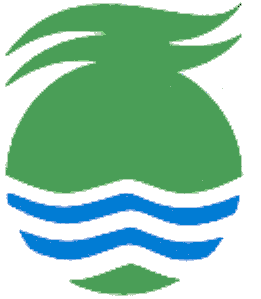 CIN : U85110KA1998SGC024503Regd. Office: 4th Floor, Coffee Board Building,No.1, Dr.B.R.Ambedkar Veedhi, Bangalore – 560 001.Ph: 080-22283074-78 Fax: 080-22386015       Web site: http:\\www.knnlindia.com. Ref: No: KNN (R)/FD/C&R/2017-18/1214               		                     Date: 27th May ’17NOTIFICATIONThe Karnataka Neeravari Nigam Limited (KNNL) is a Public Enterprise responsible for implementation of major and medium irrigation projects in the State of Karnataka. KNNL invites applications for the following posts.(2)	Submission of Application: The application shall be submitted at the KNNL Registered Office along with copies of certificates of educational qualifications, experience, Testimonials, Caste Certificates (if any) duly certified by a Gazetted Officer. Last date for submission of application is 3rd Jun’17.(3) Age Limit: The candidates should have attained the age of 18 years. The maximum age limit shall be as follows:(4) Probation and posting: The candidate selected for the relevant posts will be on probation for a period of one year or such other extended period at the discretion of the management. The candidates should be will posted anywhere in Karnataka including in project areas.(5) General:Applicants should be Indian Citizens.Working knowledge of Kannada is must.The candidates who are in service shall submit a "No Objection Certificate" from their present employer.If, at any point of time it is found that the candidate has given false information /he/she will not only be disqualified from further stages of recruitment but also liable for appropriate legal action.No TA/DA will be paid to the candidates appearing for interview.Further changes if any will not be published and the same will be notified in KNNL website http:\\www.knnlindia.com. Sl.No.Post/Qualification & ExperienceTotal No of PostsCategoryNo. of PostsClassification1.ASST. GENERAL MANAGER - FINANCEMust be a Chartered Accountant/Cost Accountant/CFA/MBA-Finance. Must have put in 12 years’ experience in PSE/MNCs whose paid up capital should not be less than Rs.100 crores, out of which must have 4 years experience in the rank of Manager (Finance) and should have handled Finance & Accounts independently. The candidate should have expert knowledge in direct/indirect taxation and fund mobilisation & fund management. The candidates should also have handled budgeting, Internal Audit functions etc. Thorough knowledge on Ind-AS compliance is a must.Pay Scale: Rs. 44250-1050-45300-1200-52500-1350-60600.CTC (at starting basic pay): Rs. 12.00 lakhs per annum + medical reimbursement.01General01General-012.MANAGER - FINANCE:Chartered Accountant/Cost Accountant/ CFA/MBA-Finance with at least 8 years of experience in a PSE/MNCs whose paid up capital is more than Rs.100 crores, out of which must have 4 years’ experience in the rank of Deputy Manager (Finance) and should have handled Accounts independently, Internal Audit functions of corporate level, budget, fund management and direct/indirect taxation. Thorough knowledge on Ind-AS compliance is a must.Pay scale: Rs. 40050-1050-45300-1200-52500-1350-60600CTC: (at starting basic pay): Rs. 10.90 lakhs per annum + medical reimbursement.01General01General-013.ACCOUNTS ASSISTANTB.Com from a recognised University. Preference will be given to the candidates who have 3 years of experience in handling Accounts and Audit matters. Pay scale: Rs.14550-350-15600 - 400 - 17200 - 450 - 19000 - 500 -21000 - 600-24600-700-26700.01General01General-014.OFFICE ASSISTANTMust be a graduate from a recognized University. Preference will be given to the candidates who have 3 years of experience and possess basic knowledge of computerized application. Pay scale: Rs.14550 - 350 - 15600 - 400 - 17200 - 450 - 19000 - 500 - 21000 - 600 - 24600 - 700 - 26700.01General01General-01Sl.No.CategoryAge Limit1.SC/ST/Cat-I40 years2.Other Backward Classes38 Years3.General Merit35 Years4.Ex-Servicemen45 YearsNote:Note:1In the cases where certain numbers of years of experience are prescribed as an essential qualification or desirable experience, the maximum age may be relaxed by such number of years of experience subject to maximum limit of 45 years as may be considered necessary.2For widow the maximum age limit in each category may be increased by 10 years.3For ex-Serviceman relaxation in age equal to the number of years of service rendered in the Armed Forces will be given. On such relaxation the age should however not exceed 45 years.4.In the case of an employee already holding a post in the Nigam, relaxation in age will be considered to the extent of number of years during which he is or was holding such post(s), so as not to exceed 45 years.